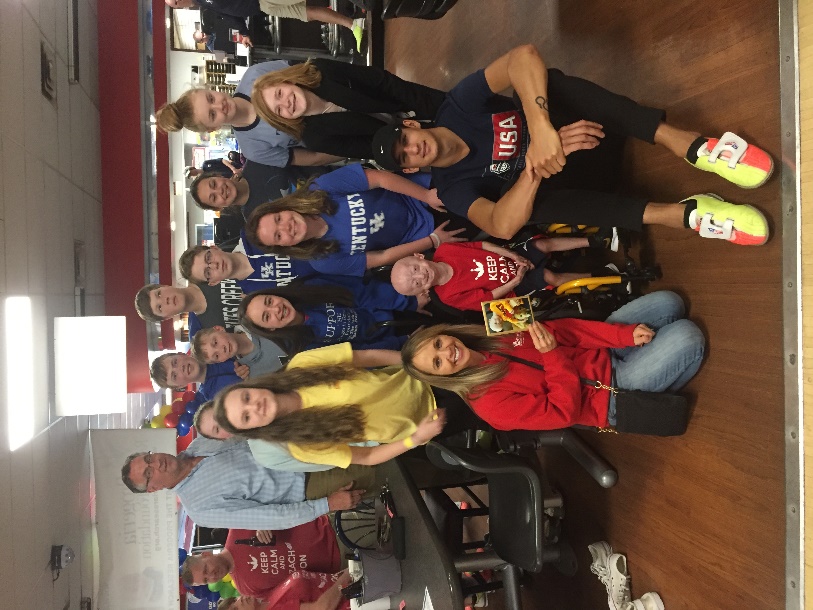 Sunday Schedule……………………………………………………Page 3Special Events………………………………………………………..Page 4Weekly Schedule.…………………………………………………..Page 5-6Connect………………………………………………………………….Page 7Volunteers………………………………………………………………Page 8MORNING9:00 AM		Sunday School 			Grades 6-8: Room 207			Grades 9-12: Room 20810:30 AM		Worship ServiceEVENING5:00 PM		Snack, Upper Room (Loft)/Open Gym			Cost: Free5:30 PM		Youth Group, Room 207 (Grades 6-8)			Youth Group, Room 208 (Grades 9-12)September 16	5:00 PM	ALL CHURCH KICK OFF SUNDAYOctober 28 	5:00 PM		TRUNK OR TREATJanuary 27	5:00 PM	ALL CHURCH CHILI COOK OFF & TALENT SHOWFebruary 24		4:00 PM		DRIVE-IN MOVIE THEATER						(The youth will help serve children movie treats.)March 17 	5:00 PM		B.L.A.S.T.April 14			5:00 PM                	EASTER EGG HUNT (The Youth Host This Event)May 5	10:30 AM	YOUTH SUNDAYWeekly EmailReceive a weekly email with news, information and Youth ministry details.Subscribe by: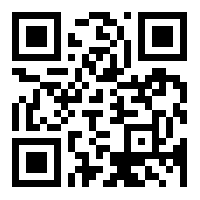 1)Visit southelkhorncc.org and click on sign up for newsletter2)Scanning the QR code to the right with your smart phone.3)Call church office at 223-1433.4)Email Holly (hollyfuqua@gmail.com).Social Media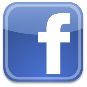 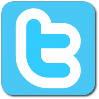 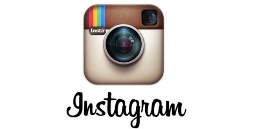 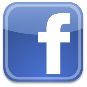 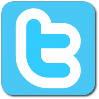 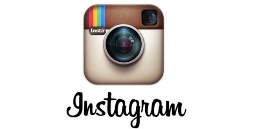 Facebook - South Elkhorn Christian ChurchTwitter - @southelkhorncc					Instagram – SouthElkhorn					Grades 6-8:	        Angie Morton			Clay Morton		        859-420-3363			859-684-5086		        angie.ingmire@gmail.com	kentonclaymorton@gmail.comGrades 9-12:	       Ron Wigglesworth		Cameron Young		        859-221-9136			 502-598-6791		       ron@jalexington.org		 cameron.mcgrath@uky.edu									 Youth LeadersHolly Fuqua			859-223-1433					hollyfuqua@gmail.com								Zach Fuqua859-948-5022revzdf@gmail.comTom Simpson859-519-8313tosu985@gmail.comTrue Williams859-409-3020atwilliams21@transy.edu